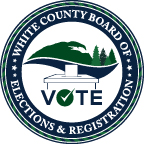 Notice is hereby given that Logic and Accuracy Testing on the voting equipment to be used in the May 21, 2024 General Primary Election is scheduled to begin on Monday, April 22, 2024 and will continue day to day, including weekend days, if needed, until complete. Testing of the election equipment is set to begin no earlier than 8:00 a.m. daily and will not continue past 5:00 p.m., and while testing will occur during these hours, it may not take place the entire time each day. Testing will take place at the Mauney Building in the White County Board of Elections & Registration Office located at 1241 Helen Highway, Suite 210, Cleveland, GA 30528. Logic and Accuracy testing of the election equipment will be performed in accordance with GA Election Code section 21-2-379.25. Representatives of political parties and bodies, news media, and the public shall be permitted to observe such tests. Amie VeaterWhite County Elections Supervisor 